ПРЕСС-РЕЛИЗ07.12.2020В 2020 году Курская АЭС направила на социальное развитие региона свыше 127 миллионов рублей«Курская АЭС, как лидер промышленного комплекса региона, после выработки электроэнергии, главной задачей видит – приносить пользу людям через развитие социально значимых инициатив – городских проектов, инфраструктуры, поддержку начинаний, помогая сохранить традиции,– отметил директор Курской АЭС Вячеслав Федюкин. – В этом году в рамках благотворительности Курская АЭС направила свыше 15 миллионов рублей на мероприятия, посвященные Великой Победе. В период пандемии 49 миллионов выделено на переоборудование коек, приобретение томографа, оснащение ПЦР лаборатории медсанчасти № 125, четыре миллиона – на оказание адресной помощи жителям города Курчатова». Еще шесть миллионов рублей Курская АЭС направила МСЧ №125 на приобретение автотранспорта для перевозки медицинского персонала при оказании амбулаторной медицинской помощи. Около 3,4 миллионов рублей передано в благотворительный фонд «Курчатов – медицина» на приобретение медицинского оборудования для функциональной диагностики с использованием телемедицины.В общей сложности в 2020 году в качестве пожертвований и благотворительной помощи Курская АЭС выделила свыше 127 миллионов рублей, в 2019-м – более 112 миллионов, 2018-м – 118 миллионов рублей.В областном конкурсе «С заботой о людях» в номинации «Благотворительность» лидером признан Вячеслав Федюкин – заместитель генерального директора – директор филиала АО «Концерн Росэнергоатом» «Курская атомная станция». Организатором конкурса выступила администрация Курской области. Главная цель ежегодного мероприятия - выявить и распространить положительный опыт руководителей различных предприятий и организаций, которые оказывают социальную поддержку населения территорий расположения.Управление информации и общественных связей Курской АЭС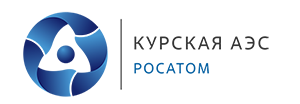 